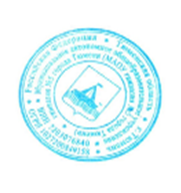 Положение
               о формах, периодичности и порядке текущего контроля     успеваемости и промежуточной аттестации обучающихся1. Общие положения.1.1. Настоящее Положение о формах, периодичности и порядке текущего контроля успеваемости и промежуточной аттестации обучающихся разработано в соответствии с Федеральным законом от 29.12.2012 № 273-ФЗ «Об образовании в Российской Федерации», Порядком организации и осуществления образовательной деятельности по основным общеобразовательным программам – образовательным программам начального общего, основного общего и среднего общего образования, утвержденным приказом Минпросвещения от 22.03.2021 № 115, уставом Муниципального автономного общеобразовательного учреждения гимназия № 5 города Тюмени (далее – Образовательная организация). 1.2. Настоящее Положение определяет формы, периодичность, порядок текущего контроля успеваемости и промежуточной аттестации обучающихся Образовательной организации по основным образовательным программам начального общего, основного общего и среднего общего образования, а также порядок ликвидации академической задолженности. 1.3. Освоение образовательной программы, в том числе отдельной части или всего объёма учебного предмета, курса, дисциплины (модуля) сопровождается промежуточной аттестацией. 1.4. Текущий контроль успеваемости и результаты промежуточной аттестации являются частью внутренней системы оценки качества образования по направлению «качество образовательного процесса» и отражают динамику индивидуальных образовательных достижений учащихся в соответствии с планируемыми результатами освоения основной образовательной программы соответствующего уровня общего образования.
2. Содержание и порядок проведения текущего контроля успеваемости обучающихся.2.1.Текущий контроль успеваемости обучающихся осуществляется в целях:
 определения степени освоения обучающимися основной образовательной программы соответствующего уровня общего образования в течение учебного года по учебным предметам, курсам, дисциплинам (модулям) учебного плана образовательной программы;
 коррекции рабочих программ учебных предметов, курсов, дисциплин (модулей) в зависимости от анализа качества, темпа и особенностей освоения изученного материала;
 предупреждения неуспеваемости.2.2. Текущий контроль успеваемости обучающихся – систематическая проверка образовательных (учебных) достижений обучающихся, проводимая педагогом в ходе осуществления образовательной деятельности в соответствии с образовательной программой и направленная на выстраивание максимально эффективного образовательного процесса в целях достижения планируемых результатов освоения основных общеобразовательных программ, предусмотренных федеральными государственными образовательными стандартами начального общего, основного общего и среднего общего образования.2.3. Вводный контроль (сентябрь), определяет уровень знаний по предмету на начало учебного года.  В журнал выставляются только положительные отметки.  Отметки, полученные обучающимися в процессе данного контроля, не учитываются при выставлении оценок за четверть, полугодие.2.4. Текущий контроль успеваемости проводится для всех обучающихся Образовательной организации, за исключением лиц, осваивающих основную образовательную программу в форме самообразования или семейного образования, либо учащихся по не имеющей государственной аккредитации образовательной программе, зачисленных в школу для прохождения промежуточной и государственной итоговой аттестации.2.5. Текущий контроль успеваемости обучающихся осуществляется педагогическим работником, реализующим соответствующую часть образовательной программы, самостоятельно. Текущий контроль успеваемости осуществляется поурочно и (или) по темам в соответствии с тематическим планированием рабочей программы учебного предмета, курса, дисциплины (модуля) с учетом требований федерального государственного образовательного стандарта соответствующего уровня общего образования, индивидуальных особенностей учащихся класса, содержанием образовательной программы, используемых образовательных технологий в формах:
 письменной работы (тест, диктант, изложение, сочинение, реферат, эссе, контрольные, проверочные, самостоятельные, лабораторные и практические работы);
 устного ответа, в том числе в форме опроса, защиты проекта, реферата или творческой работы;
 диагностики образовательных достижений учащихся (стартовой, промежуточной, итоговой);
 иных формах, предусмотренных учебным планом (индивидуальным учебным планом). 2.6. Текущий контроль успеваемости обучающихся 1 классов в течение учебного года осуществляется без балльного оценивания занятий учащихся, 1 класс - без домашних заданий. Основной формой текущего контроля успеваемости является мониторинг образовательных достижений учащихся на выявление индивидуальной динамики от начала учебного года к его концу с учетом личностных особенностей и индивидуальных достижений учащегося за текущий и предыдущие периоды. При изучении предметных, элективных курсов в объеме 34 или менее часов, курса ОРКСЭ применяется без отметочная система оценивания.2.7. Фиксация результатов текущего контроля обучающихся 2 (со второго полугодия) -11 классов осуществляется по пятибалльной системе:5 - отлично;4 - хорошо;3 - удовлетворительно;2 - неудовлетворительно.2.8. Отметки по установленным формам текущего контроля успеваемости обучающихся фиксируются педагогическим работником в журнале успеваемости АИС «Электронная школа Тюменской области» и дневнике обучающегося в следующие сроки: - устные ответы – непосредственно на уроке; - письменные работы – не позднее следующего урока; - письменные творческие работы по русскому языку и литературе в 5-9 классах – в течение одной недели после проведения работы; -сочинение в 10-11 классах по русскому языку и литературе – в течение 10 дней после проведения работы. За сочинение, изложение и диктант с грамматическим заданием в журнал успеваемости выставляются две отметки. 2.9. Текущий контроль успеваемости по итогам четверти (полугодия) осуществляется педагогическим работником, реализующим соответствующую часть образовательной программы, самостоятельно в форме письменной работы (тестирование, диктант, изложение, сочинение, комплексная или контрольная работа). 2.10. Педагогический работник, проводящий текущий контроль успеваемости, обеспечивает повторное написание письменной работы обучающимися, получившими неудовлетворительную оценку за четвертную письменную работу, и проведение текущего контроля успеваемости по итогам четверти для отсутствовавших ранее обучающихся. 2.11. Успеваемость обучающихся, занимающихся по индивидуальному учебному плану, подлежит текущему контролю с учетом особенностей освоения образовательной программы, предусмотренных индивидуальным учебным планом.2.12. В целях создания условий, отвечающих физиологическим особенностям обучающихся, не допускается проведение текущего контроля успеваемости:
– в первый учебный день после каникул для всех обучающихся Образовательной организации;
– в первый учебный день после длительного пропуска занятий для обучающихся, не посещавших занятия по уважительной причине. Не допускается проведение более: – одной контрольной (проверочной) работы в день в начальной, основной и старшей школе.2.13. Текущий контроль успеваемости обучающихся, нуждающихся в длительном лечении, для которых организовано освоение основных общеобразовательных программ на дому, осуществляют педагогические работники Образовательной организации. Отметки по установленным формам текущего контроля успеваемости обучающихся фиксируются в журнале АИС «Электронная школа Тюменской области».2.14 Отметки за четверть (полугодия) по каждому   учебному предмету,  курсу, дисциплине (модулю) выставляется педагогическим работником, не позднее, чем за 3 дня до окончания четверти (полугодия) .2.15. Обучающимся, пропустившим по уважительной причине, подтвержденной соответствующими документами, более 60 процентов учебного времени, отметка за четверть не выставляется. Рекомендуется продлить сроки обучения данного обучающегося с последующей сдачей текущего материала в форме зачета или иной другой формы, предусмотренной данным Положением.3. Содержание и порядок проведения промежуточной аттестации.3.1. Промежуточная аттестация – установление уровня освоения основной образовательной программы общего образования соответствующего уровня, в том числе отдельной части или всего объема учебного предмета, курса, дисциплины (модуля) образовательной программы. 3.2. Промежуточная аттестация обучающихся осуществляется в целях:
 объективного установления фактического уровня освоения образовательной программы и достижения результатов освоения основной образовательной программы;
 соотнесения результатов освоения образовательной программы с требованиями федеральных государственных образовательных стандартов соответствующего уровня общего образования;оценки достижений конкретного учащегося, позволяющей выявить пробелы в освоении им образовательной программы и учитывать индивидуальные потребности учащегося в образовании;оценки динамики индивидуальных образовательных достижений.3.3. Промежуточная аттестация проводится для всех учащихся школы со второго класса. Промежуточная аттестация обязательна для обучающихся всех форм обучения, в том числе обучающихся по индивидуальному учебному плану и при ускоренном обучении. 3.4.От промежуточной аттестации по решению Педагогического совета
Образовательной организации могут быть освобождены следующие категории
обучающихся: -  дети, находившихся в больнице свыше 4 месяцев;  - дети, проходившие санаторное лечение свыше 4 месяцев;  - обучающиеся, имеющие отличные отметки по всем предметам;  -призеры муниципальных, областных олимпиад, призеры научно-  практических конференций школьников; -обучающиеся, заболевшие в период промежуточной аттестации на
основании справки из медицинского учреждения.3.5. Промежуточная аттестация проводится по итогам учебного года по каждому учебному предмету, курсу, дисциплине (модулю) и иным видам учебной деятельности, в формах, определенных учебным планом. 3.6. Материалы для промежуточной аттестации рассматриваются на школьных методических объединениях, составляется протокол.  3.7. Весь материал сдаётся заместителю директора по учебно-воспитательной работе за две недели до начала промежуточной аттестации. 3.8. Для проведения промежуточной аттестации   по решению педагогического совета создается аттестационная комиссия, председателем   комиссии является заместитель директора по учебно-воспитательной работе.  Аттестационная комиссия утверждается приказом директора Образовательной организации. Результаты годовой аттестации по каждому учебному предмету, курсу, дисциплине (модулю) и иным видам учебной деятельности оформляются протоколом аттестационной комиссии по форме согласно приложению 1 к настоящему Положению.3.9. Расписание промежуточной аттестации составляется заместителем директора по учебно-воспитательной работе за 2 недели до начала, утверждается директором Образовательной организации и доводиться до сведения родителей (законных представителей)  и обучающихся путем размещения расписания на информационных стендах Образовательной организации.3.10. Промежуточная аттестация обучающихся осуществляется по пятибалльной системе оценивания. Для письменных работ, результат прохождения которых фиксируется в баллах или иных значениях, разрабатывается шкала перерасчета полученного результата в отметку по пятибалльной шкале. Шкала перерасчета разрабатывается с учетом уровня сложности заданий, времени выполнения работы и иных характеристик письменной работы. 3.11. Годовые отметки по каждому учебному предмету, курсу, дисциплине (модулю) и иным видам учебной деятельности, предусмотренных учебным планом, выставляется всем обучающимся Образовательной организации в журнал успеваемости не позднее, чем за 3 дня до окончания учебного года. 3.12. Классный руководитель доводит до сведения обучающихся и родителей (законных представителей) итоги промежуточной аттестации  и решения педагогического совета Образовательной организации  о переводе обучающихся,  а в случае неудовлетворительных результатов учебного года  - в письменном виде под роспись родителей (законных представителей) с указанием даты ознакомления. Письменное извещение родителей о неудовлетворительных результатах учебного года хранится в личном деле обучающихся. 3.13. Тексты контрольных работ, письменные работы обучающихся подшиваются. Материалы промежуточной аттестации, протокол промежуточной аттестации сдаются заместителю директора по учебно-воспитательной работе. Срок хранения работ  обучающихся в Образовательной организации  в течение 6 месяцев следующего учебного года, с которыми обучающиеся, а также их родители (законные представители) вправе знакомится.3.14. Обучающиеся, освоившие в полном объеме соответствующую образовательную программу учебного года, переводятся в следующий класс по решению педагогического совета.3.15. Неудовлетворительные результаты промежуточной аттестации по одному или нескольким учебным предметам, курсам, дисциплинам (модулям) и иным видам учебной деятельности, предусмотренным учебным планом, или не прохождение промежуточной аттестации при отсутствии уважительных причин признаются академической задолженностью.4.Промежуточная и государственная итоговая аттестация экстернов руководствуется Положением об организации получения в форме семейного образования и самообразования в МАОУ гимназия № 5 города Тюмени.5.Ликвидация академической задолженности 5.1. Обучающиеся, имеющие академическую задолженность, вправе пройти промежуточную аттестацию по соответствующим учебному предмету, курсу, дисциплине (модулю) не более двух раз в сроки, определяемые приказом директора Образовательной организации на основании решения педагогического совета, в пределах одного года с момента образования академической задолженности. В указанный период не включаются время болезни учащегося. 5.2.Для проведения промежуточной аттестации во второй раз приказом директора Образовательной организации создается комиссия.5.3. Обучающиеся обязаны ликвидировать академическую задолженность по учебным предметам, курсам, дисциплинам (модулям) в установленные сроки. Образовательной организацией 5.4. Обучающиеся, не прошедшие промежуточной аттестации по уважительным причинам или имеющие академическую задолженность, переводятся в следующий класс условно.5.5. Обучающиеся в Образовательной организации по образовательным программам начального общего, основного общего и среднего общего образования, не ликвидировавшие в установленные сроки академической задолженности с момента ее образования, по усмотрению их родителей (законных представителей) оставляются на повторное обучение, переводятся на обучение по адаптированным образовательным программам в соответствии с рекомендациями психолого-медико-педагогической комиссии либо на обучение по индивидуальному учебному плану.Приложение 1 к Положения о проведении промежуточной аттестации учащихся и осуществлении текущего контроля их успеваемости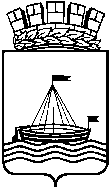 Департамент образования Администрации города Тюменимуниципальное автономное общеобразовательное учреждениегимназия № 5 города Тюмени(МАОУ гимназия № 5 города Тюмени)ПРОТОКОЛпромежуточной аттестации учащихся _______ классапо________________________________________________________________                                                     (указать предмет)Дата______________________________________________________________Форма промежуточной аттестации __________________________________Председатель аттестационной комиссии   ___________________________ Учитель     ________________________________________________________Ассистент ________________________________________________________                                     Количество:                      «5»________                      «4»________                      «3»________                      «2»________Подписи:Председатель______________________________Учитель          ______________________________Ассистент       ______________________________Принятна заседании педагогического советаПротокол от 31.05.2021 г. № 6  Утверждён приказом   МАОУ гимназия № 5 города Тюмени   от  23.06.2021г. № 76Согласованна заседании Управляющего советаПротокол от 31.05.2021г. № 2№п\пФ.И.О. учащихсяОтметка12345678……